PRIPREME UČENIKA ZA MOBILNOST ERASMUS + „PROGRAM ZDRAVSTVENE NJEGE“Dana 6. listopada 2022. godine nastavnice Petra Karaga i Sonja Šare održale su stručne pripreme za učenike uoči odlaska na mobilnost u Centar za slabovidne i slijepe osobe Škofja Loka. U uvodnom djelu predavanja nastavnice su istaknule razlike u kompetancijama medicinskih sestara srednje stručne spreme  Hrvatskoj i Sloveniji. Učenici su se upoznali s važnosti primjene antikoagulantne terapije u starijoj dobi. Iduće predavanje održati će se  13. listopada. 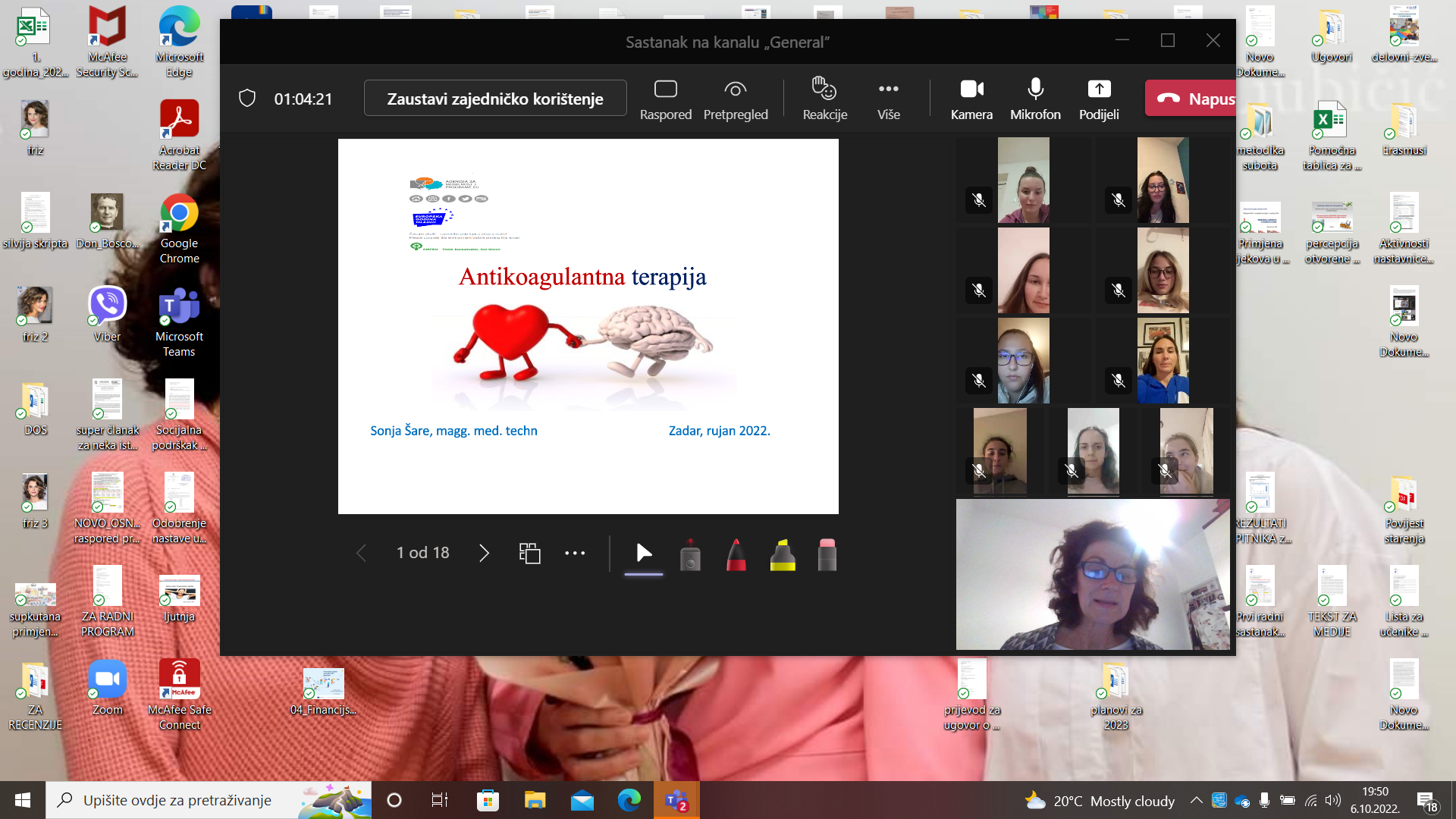 